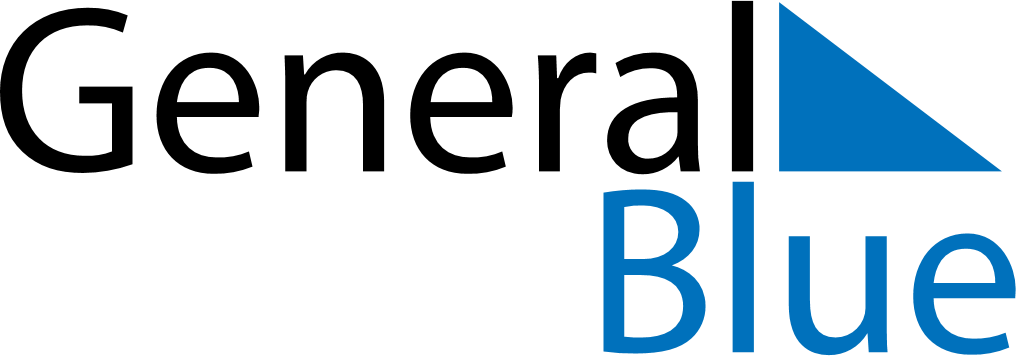 February 2023February 2023February 2023UgandaUgandaSUNMONTUEWEDTHUFRISAT123456789101112131415161718Archbishop Janan Luwum Day19202122232425Ash Wednesday262728